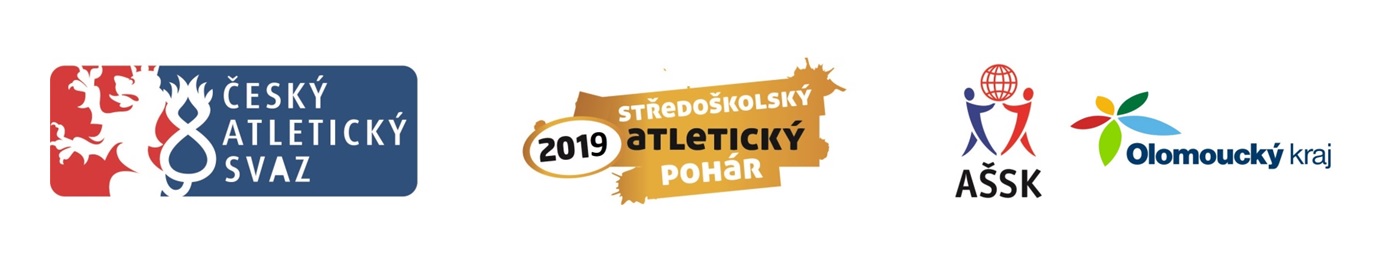 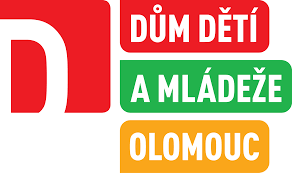 Okresní kolo SAP - OlomoucPořadatelZ pověření ČAS technicky zajišťuje Atletický klub Olomouc, z.s. 
Datum17. 9. 2019 
MístoTJ Lokomotiva Olomouc (Atletický stadion TJ Lokomotiva Olomouc, 17. listopadu 3, Olomouc) 
Vedoucí činovníciStartujíChlapci ročníky 2000 - 2004Dívky ročníky 2000 - 2004Technická ustanoveníTýmyPro všechny úrovně soutěže tvoří týmy maximálně 12 dívek nebo chlapců + trenér a vedoucí. Týmy tvoří dívky a chlapci, studenti 1. – 4. ročníku středních škol, u víceletých gymnázií kvinta až oktáva, narození v letech 2000 – 2004. Střední školy jsou gymnázia, SOŠ, SOU, ISŠ... Startovat nemohou studenti sportovních gymnázií a gymnázií, kteří mají ve vyučovacím programu sportovní přípravu zaměřenou na atletiku-kód studijního oboru 79-42-K/41, 61, 81 a studenti pomaturitního studia.Omezení startuKaždý jednotlivec může startovat ve 2 disciplínách a štafetě.
V jedné disciplíně mohou startovat maximálně 3 členové 1 týmu + 2 štafety. DisciplínyDívky: 60 m, 200 m, 800 m, výška, dálka, koule 3 kg, štafeta 4x 200 m 
Chlapci: 60 m, 400 m, 1500 m, výška, dálka, koule 5 kg, štafeta 4x 200 m 1. Ve skoku dalekém a vrhu koulí mají všichni závodníci ve všech kolech 4 pokusy.
2. Ve skoku vysokém se laťka zvyšuje ve všech OK, KF a RF po celou dobu soutěže o 4 cm.
3. Při rovnosti bodů dvou nebo více družstev se pořadí určuje dle pravidel pro víceboje (č. 200, odst. 13).
4. V soutěži mohou startovat pouze žáci příslušné školy a kategorie, kteří jsou uvedeni na soupisce potvrzené ředitelem školy.
Postupový klíč: První dvě družstva z okresních kol postupují do krajského finále + další dvě školy na divokou kartu podle celkových bodů družstva do počtu 12 škol na krajském finále. Krajské finále se uskuteční v Olomouci dne 1. 10. 2019.Závodní kancelářZávodní kancelář bude otevřena v kanceláři AK Olomouc v 1. patře atletické haly od 8:00 hodin do 8:30 hodin.Porada vedoucích proběhne v 8:30 v klubovně Atletického klubu Olomouc v 1. patře atletické haly.PřihláškyPodávají oddíly na webové stránce ČAS (http://www.atletika.cz), a to od 9. 9. 2019 8:00 do 16. 9. 2019 20:00ŠatnyŠatny jsou k dispozici v prvním poschodí atletické haly. Šatny slouží pouze k převlečení. Za odložené věci pořadatel neručí.VýsledkyVýsledky jednotlivých soutěží budou průběžně vyvěšovány na informační tabuli v cíli. Oficiální výsledky budou zveřejněny na webové stránce Českého atletického svazu www.atletika.cz.Zdravotní službaZdravotní služba bude přítomna v průběhu celé soutěže a zajišťuje ji ČSČK.Časový pořadúterý, 17. 9. 2019Časový pořad může být upraven podle počtu přihlášených družstev.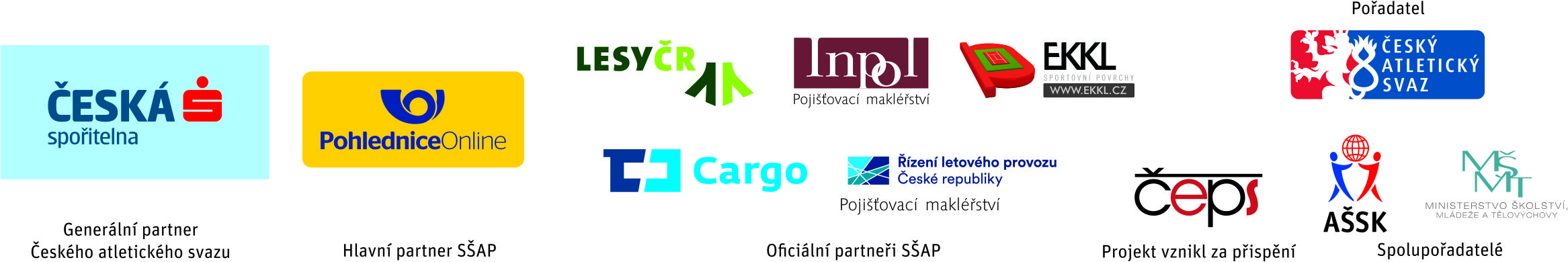 Vedoucí projektuVeronika Purmanovásap@atletika.czŘeditel závoduDavid Uhlířinfo@atletikaolomouc.czHlavní rozhodčíZdeněk RakowskiČasomíru zajišťujeAK OlomoucVýsledky zpracovalRadek KopeckýČasDisciplíny09:0060 m Dky Běh výška Dky dálka Dci koule 5kg Dci09:2060 m Dci Běh09:40800 m Dky Běh10:001500 m Dci Běh výška Dci dálka Dky koule 3kg Dky10:20200 m Dky Běh10:40400 m Dci Běh11:104x200 m Dky Běh11:404x200 m Dci Běh12:15Slavnostní vyhlášení